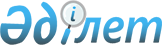 О внесении изменений и дополнений в постановление акимата города Алматы от 27 сентября 2016 года № 3/477 "Об утверждении регламентов оказания государственных услуг в сфере земельных отношений в городе Алматы"
					
			Утративший силу
			
			
		
					Постановление акимата города Алматы от 27 января 2017 года № 1/23. Зарегистрировано Департаментом юстиции города Алматы 22 февраля 2017 года № 1345. Утратило силу постановлением акимата города Алматы от 29 сентября 2020 года № 3/398
      Сноска. Утратило силу постановлением акимата города Алматы от 29.09.2020 № 3/398 (вводится в действие по истечении десяти календарных дней после дня его первого официального опубликования).
      В соответствии с приказом Министра сельского хозяйства Республики Казахстан от 20 июля 2016 года № 318 "О внесении изменений и дополнений в некоторые приказы Министерства национальной экономики Республики Казахстан" акимат города Алматы ПОСТАНОВЛЯЕТ:
      1. В постановление акимата города Алматы от 27 сентября 2016 года № 3/477 "Об утверждении регламентов оказания государственных услуг в сфере земельных отношений в городе Алматы" (зарегистрированное в Реестре государственной регистрации нормативных правовых актов № 1326 от 25 октября 2016 года) внести следующие изменения и дополнения:
      в регламенте государственной услуги "Утверждение кадастровой (оценочной) стоимости конкретных земельных участков, продаваемых в частную собственность государством", утвержденном указанным постановлением:
      пункт 3 изложить в следующей редакции:
      "3. Результат оказания государственной услуги - утвержденный акт кадастровой (оценочной) стоимости земельного участка либо мотивированный ответ об отказе в оказании государственной услуги в случаях и по основаниям, предусмотренных пунктом 3-1 настоящего регламента.
      Форма предоставления результата оказания государственной услуги: бумажная.
      Государственная услуга оказывается бесплатно физическим и юридическим лицам (далее – услугополучатель)";
      дополнить пунктом 3-1 следующего содержания:
      "3-1. Основаниями для отказа в оказании государственной услуги являются:
      1) установление недостоверности документов, представленных услугополучателем для получения государственной услуги, и (или) данных (сведений), содержащихся в них;
      2) в отношении услугополучателя имеется вступившее в законную силу решение суда, на основании которого услугополучатель лишен специального права, связанного с получением государственной услуги.";
      в регламенте государственной услуги "Утверждение землеустроительных проектов по формированию земельных участков", утвержденном указанным постановлением:
      пункт 3 изложить в следующей редакции:
      "3. Результат оказания государственной услуги – утвержденный землеустроительный проект по формированию земельного участка (далее - приказ) либо мотивированный ответ об отказе в оказании государственной услуги в случаях и по основаниям, предусмотренных пунктом 3-1 настоящего регламента.
      Форма предоставления результата оказания государственной услуги: электронная.
      На портале результат оказания государственной услуги в оказании государственной услуги направляется в "личный кабинет" услугополучателя в форме электронного документа, подписанного электронной цифровой подписью (далее - ЭЦП) уполномоченного лица услугодателя.
      В случае обращения услугополучателя за результатом оказания государственной услуги на бумажном носителе, результат оказания государственной услуги оформляется в электронной форме, распечатывается и заверяется печатью и подписью уполномоченного лица услугодателя.
      Государственная услуга оказывается бесплатно физическим и юридическим лицам (далее – услугополучатель).";
      дополнить пунктом 3-1 следующего содержания:
      "3-1. Основаниями для отказа в оказании государственной услуги являются:
      1) установление недостоверности документов, представленных услугополучателем для получения государственной услуги, и (или) данных (сведений), содержащихся в них;
      2) в отношении услугополучателя имеется вступившее в законную силу решение суда, на основании которого услугополучатель лишен специального права, связанного с получением государственной услуги.";
      в регламенте государственной услуги "Выдача решения на изменение целевого назначения земельного участка", утвержденном указанным постановлением:
      пункт 3 изложить в следующей редакции:
      "3. Результат оказания государственной услуги - постановление об изменении целевого назначения земельного участка либо мотивированный отказ в оказании государственной услуги в случаях и по основаниям, предусмотренным пунктом 10 Стандарта государственной услуги "Выдача решения на изменение целевого назначения земельного участка", утвержденного приказом исполняющего обязанности Министра национальной экономики Республики Казахстан от 27 марта 2015 года № 272 (далее – Стандарт).
      Форма предоставления результата оказания государственной услуги: электронная.
      На портале результат оказания государственной услуги направляется в "личный кабинет" услугополучателя в форме электронного документа, подписанного электронной цифровой подписью (далее – ЭЦП) уполномоченного лица услугодателя.
      В случае обращения услугополучателя за результатом оказания государственной услуги на бумажном носителе, результат оказания государственной услуги оформляется в электронном формате, распечатывается и заверяется печатью и подписью услугодателя.
      Государственная услуга оказывается бесплатно физическим и юридическим лицам (далее – услугополучатель).";
      в регламенте государственной услуги "Выдача разрешения на использование земельного участка для изыскательских работ", утвержденном указанным постановлением:
      пункт 3 изложить в следующей редакции:
      "3. Результат оказания государственной услуги – постановление о выдаче разрешения на использование земельного участка для изыскательских работ (далее – разрешение), либо мотивированный отказ в оказании государственной услуги в случаях и по основаниям, предусмотренным пунктом 9-1 Стандарта государственной услуги "Выдача разрешения на использование земельного участка для изыскательских работ", утвержденного приказом исполняющего обязанности Министра национальной экономики Республики Казахстан от 27 марта 2015 года № 272.
      Форма предоставления результата оказания государственной услуги: электронная.
      На портале результат оказания государственной услуги направляется в "личный кабинет" услугополучателя в форме электронного документа, подписанного электронной цифровой подписью (далее – ЭЦП) уполномоченного лица услугодателя.
      В случае обращения услугополучателя за результатом оказания государственной услуги на бумажном носителе, результат оказания государственной услуги оформляется в электронной форме и распечатывается.
      Государственная услуга оказывается бесплатно физическим и юридическим лицам (далее – услугополучатель).".
      2. Управлению земельных отношений города Алматы обеспечить государственную регистрацию настоящего постановления в органах юстиции с последующим опубликованием в официальных периодических печатных изданиях, а также в эталонном контрольном банке нормативно-правовых актов Республики Казахстан и на официальном интернет-ресурсе акимата города Алматы.
      3. Контроль за исполнением настоящего постановления возложить на заместителя акима города Алматы С. Макежанова.
      4. Настоящее постановление "О внесении изменений и дополнений в постановление акимата города Алматы от 27 сентября 2016 года № 3/477 "Об утверждении регламентов оказания государственных услуг в сфере земельных отношений в городе Алматы" вступает в силу со дня государственной регистрации в органах юстиции и вводится в действие по истечении десяти календарных дней после дня его первого официального опубликования.
					© 2012. РГП на ПХВ «Институт законодательства и правовой информации Республики Казахстан» Министерства юстиции Республики Казахстан
				
      Аким города Алматы

Б. Байбек
